                          K A T S U S H I K A    H O K U S A I 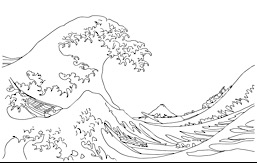                                ARTIST INFORMATION SHEET                               BY CLARA CHANGWHO IS HOKUSAI    THE GREAT WAVE OFF KANAGAWA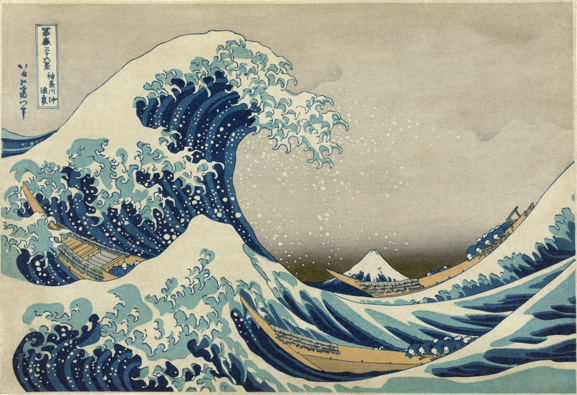 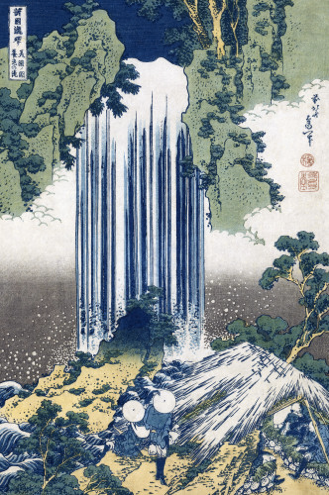 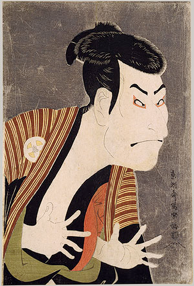 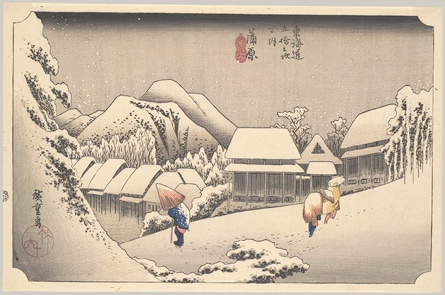 